Csongrád Város Polgármesterétől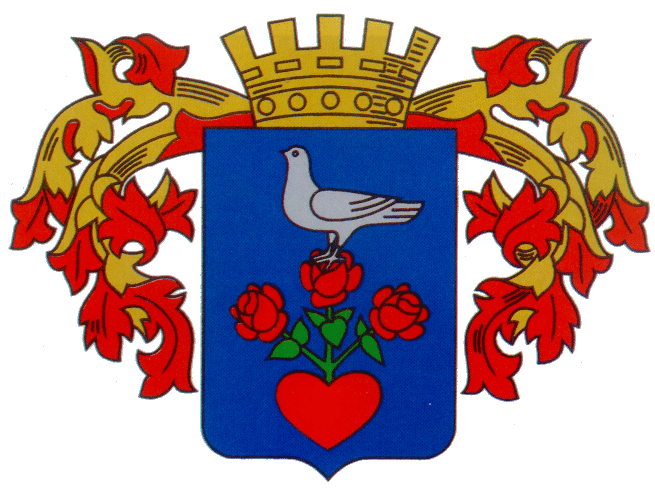 Száma: Pü/9-1/2020.									„M”Témafelelős: Dr. Juhász László jegyző                      Kruppa István irodavezetőE L Ő T E R J E S Z T É SCsongrád Városi Önkormányzat Képviselő-testületének2020. február 20-ai üléséreTárgy: Csongrád Városi Önkormányzat 2020. évi költségvetéseTisztelt Képviselő-testület!„Az Államháztartásról” szóló 2011. évi CXCV. tv. 24. §-ának (3) bekezdése értelmében a jegyző által előkészített költségvetési rendelet-tervezetet a polgármester február 15-ig, ha a központi költségvetésről szóló törvényt az Országgyűlés a naptári év kezdetéig nem fogadta el, a központi költségvetésről szóló törvény hatálybalépését követő 45. napig nyújtja be a Képviselő-testületnek.A Magyarország 2020. évi központi költségvetéséről szóló 2019. évi LXXI. törvény főbb rendelkezései 2020. január 1-jén léptek hatályba, így a költségvetési rendelet-tervezet benyújtásának határideje 2020. február 15. Az előírásoknak megfelelően a költségvetési rendelet-tervezetet az alábbiak szerint terjesztem a Tisztelt Képviselő-testület elé. Mint minden gazdasági szereplőt, az Önkormányzat 2020. évi költségvetését is jelentősen befolyásolja a makrogazdasági helyzet, mely alapvetően meghatározza az állami támogatások, valamint a saját bevételek alakulását.A kormány 2020. évi intézkedéseinek középpontjában a családok támogatása áll. 224 milliárd Ft-tal több, összesen 2.228 milliárd Ft szerepel a költségvetésben 2020. évre. A költségvetés 4 %-os gazdasági növekedéssel, 1 %-os GDP arányos költségvetési hiánnyal számol, az államadósság arányának további csökkenése mellett. A tartalék mértéke a GDP 1 %-a. További bérrendezéssel folytatódnak az életpálya programok, valamint az egészségügyi ágazatban újabb többlépcsős bérfejlesztés kezdődik, illetve az otthonápolási díj is tovább emelkedik.A költségvetés 2,8 %-os inflációval számol. Biztosítja a nyugdíjak vásárlóerejének megőrzését. A nyugdíjasok ismét prémiumra is számíthatnak. 2020-tól életbe lép a családvédelmi akcióterv összes intézkedése. Az otthonteremtés támogatására 296 milliárd Ft jut, a Magyar Falu Programra szánt 150 milliárd Ft a vidéki lakosság életminőségének javítását teszi lehetővé. Továbbra is legfontosabb politikai kérdés az Európát sújtó bevándorlás, valamint a határok megvédése, melyre a szükséges források 2020-ra is rendelkezésre állnak.A minimálbér és a bérminimum 8%-kal (149.000,-Ft-ról 161.000,-Ft-ra, illetve 195.000,-Ft-ról, 210.600,-Ft-ra) növekszik. A társadalombiztosítási járulék 17,5 %.Az SZJA kulcs nem változik, 15%-os mértékű marad. A nyugdíjak a tervezett infláció mértékével növekednek (2,8%). Alapjába véve az önkormányzatunkat is érintő normatívák nem változtak. Az ASP rendszer 2019. január 1. napjától önkormányzatunknál is bevezetésre került. Az önkormányzatot érintő hatások: Annak érdekében, hogy megfelelő számadatokat tudjunk a Képviselő-testület elé terjeszteni, a fenti meghatározó feltételek figyelembevételével kértem az intézményeket, önkormányzati tulajdonú gazdasági társaságokat a részletes tervadatok elkészítésére. Meghatároztam a tervezés során alkalmazandó egységes elveket. Kértem a bevételek, kiadások csökkentő és/vagy növelő tényezőinek bemutatását is.Fejlesztési körben az áthúzódó beruházásokkal, az új, induló pályázatok önerő igényével, a testület által előző évben vállalt kötelezettségek teljesítésével, egyes új feladatok megvalósításával számoltunk. A költségvetés-tervezet részben követi az eddigi tervezési módszereket, épít az előző évek tapasztalataira, az országos büdzséhez igazodva igyekszik egyensúlyt teremteni a szükségletek és lehetőségek között. A jogszabályok alapján az államháztartási funkciók szerinti tervezés is megjelenik az előterjesztés mellékletében. Működési körben az évközi módosítás lehetősége elsősorban a pályázatok, központi intézkedések kapcsán és vis maior helyzetben jelenhet meg. Mindezek végrehajtásához szükség van az érintettek együttműködésére, a döntéshozók felelős gondolkodására, a célok elérése érdekében hozott intézkedések tudomásul vételére. Kiemelt célok, melyek megvalósulását a költségvetés keretei között biztosítani kell: működési hiány nem tervezhető,az önkormányzati kötelező alapfeladatok ellátását a szakmai feltételek szerint szükséges létszámmal, a nem kötelező feladatok ellátásának fokozatos csökkentése mellett, az eredeti költségvetés készítésekor ismert valamennyi reális bevétel és a csökkentési előírásokat figyelembe vevő kiadás letervezését,az intézmény-hálózat működőképességének fenntartását, a megállapodásokban felvállalt feladatok ellátását,a közvetett támogatások döntéshozók részére történő bemutatását,a rendelkezésre bocsátott források hatékony és célszerű felhasználását,a költségvetési intézmények saját bevételeinek lehetőség szerinti emelését,a rendelkezésre álló szűkös pénzügyi keretek miatti feszített költségvetés maradéktalan végrehajtását, mellyel együtt továbbra is fontos az intézmények működési feltételeinek, gazdasági stabilitásának biztosítása, a szakmai szolgáltatások eddig elért színvonalának megtartása, a feladatok hatékonyabb ellátása érdekében elhatározott intézményi átszervezések során elérhető szakmai és pénzügyi előnyök lehető legteljesebb érvényesítését, a fejlesztési pályázatokkal egyidejűleg vállalt működtetési kötelezettségeket, az indikátorok teljesítését,a városüzemeltetési feladatok szinten tartását, lehetőség szerinti javítását, a költségvetési tervezetben a kötelező (központi, vagy helyi döntésen alapuló) juttatások betervezését,az önkormányzat fizetőképességének fenntartását a működési kiadások és a folyamatban lévő beruházások folyamatos finanszírozása mellett,a megnyíló pályázati lehetőségek lehető legkedvezőbb igénybevételét, az önerő kiegészítést,az önkormányzati és várospolitikai szempontok együttes figyelembevétele mellett történő vagyongazdálkodást, a saját vagyon megóvását,a sikeres pályázatokkal megvalósításra kerülő fejlesztések szakszerű lebonyolítását.Az önkormányzati kötelező és nem kötelező feladatok áttekintése kapcsán érkezett véleményt, javaslatot a költségvetési tervezés során súlyozva figyelembe vettem, az előzőekben is ismertetettek szerint a kötelező feladatok ellátása prioritásának biztosítására törekedtem. A költségvetési rendelet hatálya Csongrád Város Önkormányzatára, az önkormányzat költségvetési szerveire terjed ki.A 2020. évi költségvetésre kiható korábbi Képviselő-testületi döntések az alábbiak voltak: A Gyógyfürdő átadásával a korábbihoz képest jóval magasabb színvonalú ellátás, vendégkiszolgálás valósul meg. Ezáltal az üzemeltetési költségek is nőttek, ezért a működtetés felülvizsgálata szükséges volt a bevételek és kiadások újragondolásával. A testület a Közműszolgáltató Kft. által felvett hitel éves törlesztő részletét és kamatát átvállalta. A fürdő működtetésére a tavalyi eredeti költségvetésben szereplő 66 millió Ft-hoz képest 4 millió Ft-tal több szerepel a költségvetési javaslatban, úgy hogy év közben feladatcsökkenés is volt a Kft-nél. Ha ezt figyelembe vesszük, akkor az önkormányzati támogatás 2019. évhez képest 10 millió Ft-tal nőtt. A 2018. évben felvett 200 millió Ft-os fejlesztési hitelkeret törlesztő részletével, valamint a tavalyi 30 millió Ft-os hitel törlesztő részével a költségvetés számol, 34.800.000 Ft-os összegben (tőke+kamat törlesztés).A helyi tanulmányi ösztöndíj rendszerről szóló önkormányzati rendelet alapján e célra 1.800.000Ft-ot terveztünk. A laktanya területén a Barnamezős beruházás keretében megvalósuló volt legénységi épület felújítását is beterveztük a költségvetésbe 40.000.000Ft-os önerővel. A játszóterek állapotáról elkészült a felmérés és a szükséges felújításokhoz szükséges pénzügyi fedezetet beterveztük a 2020. évi költségvetésbe.A novemberi testületi ülésen elhangzott ravatalozó felújítására és a Faragó kripta felújítására a fedezet a költségvetési javaslatban szerepel a 20.000.000 Ft-os keretösszegben más egyéb feladatokkal. A fedett medence építésére 80.000.000 Ft önrészt terveztünk. A jelenlegi intézményi szerkezetre terveztük a költségvetési javaslatot.A 2020. évi költségvetési rendelet táblázatai az Államháztartási törvény, az Államháztartás működési rendjéről szóló 368/2011. (XII.31.) Kormányrendelet és a Képviselő-testület rendeleteiben, határozataiban foglalt előírásoknak megfelelően kerülnek előterjesztésre. Szerkezetét tekintve a 48/2016. (XII.23.) Ökt. rendeletben foglaltakat követtük. A költségvetési javaslat tartalmazza: a működési és felhalmozási célú bevételeket és kiadásokat, ezen belül:A helyi önkormányzat bevételeit – így különösen a helyi adó bevételeket, a feladatalapú támogatásokat, a központi költségvetésből származó egyéb költségvetési támogatásokat – elkülönítetten az európai uniós forrásból finanszírozott támogatással megvalósuló programok, projektek bevételeit,A helyi önkormányzat kiadásait, így különösen ba.) a helyi önkormányzat nevében végzett beruházások, felújítások kiadásait beruházásonként, felújításonként, bb.) a helyi önkormányzat által a lakosságnak juttatott támogatásokat, szociális, gyermekvédelmi rászorultsági jellegű ellátásokat, A helyi önkormányzat által irányított költségvetési szervek közül az önkormányzat hivatala bevételi és kiadási előirányzatai között az önkormányzat hivatala nevében végzett tevékenységgel kapcsolatos költségvetési kiadásokat kell megtervezni.A helyi önkormányzat által irányított költségvetési szerv költségvetési bevételeit, költségvetési kiadásait, engedélyezett létszámát. külön tételben kell szerepeltetni az általános tartalékot, a céltartalékot, de az eredeti költségvetési rendelet-tervezet erre elkülönített összeget nem tartalmaz.Az önkormányzati költségvetés tervezett pénzügyi mérlege alapján a rendelet-tervezetben a bevételi és a kiadási főösszeg 3.842.370.850Ft-ban került meghatározásra.Részletező elvek, előirányzatokBevételek (2. melléklet)A bevételek tervezésénél az alábbiakat vettük figyelembe:az önkormányzatot 2020. évben megillető költségvetési kapcsolatokból származó bevételi források,a Képviselő-testület döntései korábbi évek kötelezettségvállalásai, szerződéses kapcsolatai,folyamatos, és egyszeri gazdasági eseményekre vonatkozó tapasztalati adatok,jogszabályváltozásból eredő bevételi előírások.Az önkormányzat költségvetési támogatása A helyi önkormányzat kötelező feladatait az Államháztartásról szóló törvény szerint a költségvetéséből finanszírozza és látja el, az állami hozzájárulást a Magyar Államkincstár folyósítja.  Feladatarányos állami bevételek: az önkormányzati költségvetésben a kötelező feladatok jelentős forrását képező bevétel előirányzata 944.347.821Ft. A 2020. évi állami hozzájárulások, támogatások alakulását jogcímenként összesítve a 2.1 melléklet tartalmazza.Ezen belül a gyermek és diákétkeztetés kiadásainak bevétellel meg nem térülő részére 137.587.220Ft támogatással számoltunk. Az óvodai ellátásra 319.048.000Ft támogatást terveztünk, bölcsődei feladatellátásra 54.811.900Ft-ot, szociális feladatokra lebontott állami támogatásként 209.347.995Ft-ot, közművelődési feladatokra 20.810.385Ft-ot, önkormányzati hivatal működésére 171.521.000Ft-ot, közutak fenntartására 25.897.021Ft-os állami támogatással, üdülőhelyi feladatok ellátására 5.324.000Ft-os normatívával terveztük. Összesen 944.347.821Ft az önkormányzatunkat megillető állami támogatás összege, mivel az iparűzési adó beszámítás összege 206.641.389Ft, mellyel csökken az állami támogatás, meghatározott sorrendiség szerint. A muzeális feladatellátásra külön 11.530.000Ft állami támogatással számoltunk. Pénzbeli szociális ellátások: A szociális támogatás területén a helyi rendeletben kellett szabályozni a települési önkormányzat által meghatározott segélyezési formákat. Állami támogatásként a települési önkormányzatok szociális feladatainak egyéb támogatása jogcímen nem részesült önkormányzatunk. A helyi rendeletben meghatározott segélyezési formák pénzügyi forrása így a helyi iparűzési adóbevétel egy része lehet. E jogcímen a költségvetési javaslatban 28.000.000Ft szerepel.Átvett pénzeszközök előirányzata 925.960.674Ft. Ebből a Dr. Szarka Ödön Egyesített Egészségügyi és Szociális Intézmény által átvett pénzösszeg 350.699.560Ft, a Polgármesteri Hivatal igazgatás szakfeladatra átvett pénzösszeg 11.318.864Ft. Első lakáshoz jutók visszafizetéséből 8.000.000Ft-ot terveztünk, a Homokhátsági Munkaszervezet 26.500.000Ft átvett pénzeszközt tervez. Felhalmozásra átvett pénzösszeg a vagyongazdálkodásnál 460.891.000Ft, működésre átvett 27.000.000 Ft. Itt terveztük be a köztisztviselői normatíva márciustól történő emelését 27.151.250 Ft-tal és a Művelődési Központ és Városi Galéria megelőlegezett pályázati összegének megtérülését is. Az önkormányzat közhatalmi bevételeinek előirányzata tartalmazza a helyi adó bevételeket, valamint a bírság, pótlék és az egyéb saját bevételeket.Helyi adóbevételek: előirányzata 968.000.000Ft. Legjelentősebb az iparűzési adó, előirányzatként 880.000.000Ft-ot vettünk figyelembe. A magánszemélyek kommunális adójából 33.000.000Ft-tal kalkuláltunk, építményadóból 49.000.000Ft bevételt, tartózkodás utáni idegenforgalmi adóból 6.000.000Ft bevételt terveztünk. Az átengedett központi adó: itt szerepel a gépjárműadó, ahol az adóbevétel 40 %-ával számoltunk (50.000.000Ft).Intézményi működési bevételek:Az önkormányzat intézményeinek működési bevételi terve 414.691.125Ft, melyet az önkormányzat és költségvetési szervei alapító okirataiban, költségvetési alapokmányaiban meghatározott feladatok, alapvető tevékenységek ellátása során elérhető bevételek alapoznak meg. Egyéb sajátos önkormányzati bevételként: 224.660.000Ft bevételt terveztünk a vagyongazdálkodásnál. (lakbér 38.000.000Ft, nem lakáscélú bérlemények bérleti díja 55.000.000Ft, Körös-torok bérleti díj 12.700.000Ft, termálkút bérleti díj 12.000.000Ft, szennyvíztisztító, csatornahálózat bérleti díja 15.000.000Ft, földbérlet 1.500.000Ft, Piroskavárosi Kft. bérleti díj 1.000.000Ft, Aranysziget koncesszió 1.460.000Ft, közterület használati díj 4.000.000Ft, továbbszámlázott szolgáltatás 2.000.000Ft, tárgyi eszközök, immateriális javak értékesítése 52.000.000Ft, osztalék 30.000.000Ft).Működési célú támogatási kölcsönök visszatérüléséből 20.000.000Ft visszatérüléssel terveztünk, főleg civil szervezeteknek adott pályázaton nyert összeg megelőlegezéseként nyújtottuk a kölcsönt.Felhalmozási célú támogatási kölcsön: visszatérülésére 9.000.000Ft-ot terveztünk. Ez az összeg a lakosságnak nyújtott visszatérítendő támogatás 2020. évi törlesztő része.Pénzforgalom nélküli bevétel:Az előző évi pénzmaradvány felhasználásáról a 2020. évi költségvetési beszámoló tárgyalásakor dönt a Képviselő-testület a májusi havi rendes ülésén.Hitelek:2014. évtől működési hiány a költségvetésben nem tervezhető.A 2020. évi felhalmozási bevétel és kiadás tervszámai egyenlege alapján a tárgyévi fejlesztési hiány 84.386.000Ft. A hitelfelvételt, illetve az adott évre visszafizetési kötelezettséget jelentő vállalást a stabilitásról szóló 2011. évi CXCIV. tv. 10. §-a tartalmazza, melyet a 2020. január 22-ei ülésen a Képviselő-testület számára külön előterjesztés formájában bemutattunk. Kiadások (3. melléklet)Az önkormányzati költségvetés működési kiadásainak jelentős részét képezik a személyi juttatások és járulékok. A kiadások tervezésénél az alábbi meghatározó tényezőket vettük figyelembe:A minimálbér összege, (161.000,- Ft, illetve a bérminimum 210.600,-Ft).A 2020. évi költségvetési törvény szerint a közszférában a bérek általános mértékben nem növekednek. Az eredeti támogatásban az állami támogatásba beépített bérnövekménnyel számoltunk, más bérnövekmények év közben pótelőirányzatként kerülnek majd lebontásra az érintett intézményekhez (kulturális pótlék, szociális ágazati pótlék). A Polgármesteri Hivatalnál 51.000Ft-os illetményalappal, illetve 5 %-os bérnövekedéssel számoltunk. A személyi juttatás növekedését a megemelt állami normatíva részben fedezi. A járulék mértéke 17,5%. A tervezés során az ellátandó feladatokhoz viszonyítottuk a korábbi évek tapasztalati adatait, a rendelkezésre álló forrásokat. Az intézményeknél a feladatok ellátásával kapcsolatban adható juttatások egységes elvek szerinti kialakítására törekedtünk. A személyenkénti besorolásoknál az intézmények részletesen áttekintették az iskolai végzettségeket, illetve szakképzettségeket. A pótlékokat csak a kötelezően adható minimális szinten tervezték. A közfoglalkoztatással és egyéb támogatott foglalkoztatási formákkal is számoltunk. (pl.: GINOP pályázat) Több intézmény esetében az egyeztető tárgyalások második fordulójára is sor került. Személyi juttatások:Az előirányzat tartalmazza a költségvetési intézmények közalkalmazottainak, köztisztviselőinek, a Munka Törvénykönyve hatálya alá tartozó munkavállalóinak bérét, pótlékokat, egyéb juttatásokat, és a képviselők, bizottsági tagok tiszteletdíját. A személyi juttatások összege: 1.386.651.071Ft.A javasolt előirányzat biztosítja:a minimálbéreket, bérminimum szerinti összegeket, Képviselő-testületi döntés szerinti illetményalapot, a besorolás szerinti garantált illetményeket, a 2020. január 1-jei soros előrelépések fedezetét (11 hónap), az évközi magasabb iskolai végzettség megszerzése és szakvizsga letétele miatti fizetési osztály változások fedezetét,a további szakképzettségért járó illetménynövekedést,a kötelező jubileumi jutalmak összegét,közalkalmazotti körben 2%-os kereset kiegészítést és személyenként nettó 50.000Ft-os cafetéria juttatást. Szociális hozzájárulások:A személyi jellegű juttatások után fizetendő szociális adó mértéke 17,5%. A rehabilitációs hozzájárulás összege 2017. évtől a minimálbér kilencszerese.Dologi és egyéb folyó kiadások:A dologi kiadások előirányzata 1.302.999.260Ft. A 2020. évi dologi kiadási tervszám kialakításánál több irányú szempontrendszert vettünk figyelembe: előző évi terv, tény, elérhető energia és egyéb megtakarítási lehetőségek, karbantartási és beszerzési szükségletek, felújítások, stb. Az ÁFÁ-nál a jogszabályok szerinti mértékkel terveztünk. A vagyongazdálkodáshoz tartozó dologi kiadások részletezését a 3.4.1 sz. melléklet tartalmazza. Egyéb működési célú kiadások: Előirányzata 144.723.595Ft. A helyi közösségi közlekedésre javasolt támogatás összege 8.000.000Ft, mely testületi döntés alapján átadásra kerül a DAKK Zrt-nek. A civil szervezetek támogatására 15.550.000Ft összeget terveztünk. A Csongrád TV számára pénzeszköz átadásként 21.500.000Ft került betervezésre, míg a sportegyesületek számára 13.300.000Ft. Az Esély Szociális és Gyermekjóléti Alapellátási Központ működtetésére 12.027.595Ft pénzeszközt adunk át. Külön tételként szerepeltettük a Színjátszó Egyesület támogatását 400.000Ft összegben, a Városi Fúvószenekar támogatását 1.000.000Ft összegben, valamint az Alföld Néptáncegyüttes támogatását 1.500.000Ft összegben. A tavalyi évhez képest kiemelten szerepel a Röpülj Páva Kör támogatása 200.000Ft összegben és a Csongrádi Sporthorgászok Egyesületének támogatása halasításra, 300.000Ft összegben. Az önkormányzati alapítású közalapítványok támogatására 900.000Ft keretösszeg áll rendelkezésre, a tanyaprogramra 600.000Ft. A Bokrosi Részönkormányzat megszűnése miatt a bokrosi városrészi feladatok ellátására 1.500.000Ft-ot különítettünk el. A szociális szövetkezetek működési, likviditási gondjainak kezelésére a 2020. évi költségvetésben 5.000.000Ft elkülönített összeg szerepel. A helyi bormarketing feladatellátásra 1.500.000Ft keret áll rendelkezésre. Ellátottak pénzbeli juttatása:Tervezett előirányzat 28.000.000Ft, mely az önkormányzat által folyósított települési támogatások fedezetét tartalmazza. Felhalmozási kiadások:Az önkormányzat és intézményei beruházásaira, felújításaira 628.700.000Ft-ot terveztünk, első lakáshoz jutók támogatására és kölcsönére 15.000.000Ft-tal kalkuláltunk, beruházási hitel tőketörlesztésre 28.884.000Ft összeget állítottunk be eredeti előirányzatként. A sportegyesületek pályázati önerejére 15.000.000Ft keretösszeg áll rendelkezésre. A Nagyboldogasszony templom orgona felújításához 1.000.000Ft-tal járul hozzá önkormányzatunk. Tartalékok: előirányzatként nem terveztük.Az alábbiakban az általános részben megfogalmazottakon felül az egyes intézményekben érvényesülő sajátosságok részletezése szerepel. 1. GESZ: Bevétel = Kiadási előirányzat 405.814.011Ft, saját bevétel 152.074.000Ft, önkormányzati támogatás 253.740.011Ft, személyi juttatás 140.980.368Ft, járulékok 24.597.643Ft, dologi kiadás 232.427.000Ft. Felhalmozási kiadás 7.809.000Ft. Az intézmény főleg étkeztetési, gazdálkodás bonyolítási és egyéb feladatokat lát el. A felhalmozási kiadások között szerepel egy ételszállító gépkocsi beszerzése és a Szentháromság téri étkező bútorzatának cseréje.Városellátó Intézmény: Bevételi = Kiadási előirányzat: 321.547.645Ft. Saját bevétel 85.602.000Ft, támogatás 235.945.645Ft. Személyi juttatás 177.982.677Ft, járulékok 31.146.968Ft, dologi kiadás 112.418.000Ft. Az intézmény a park gondozását, közutak fenntartását, temető fenntartást, állategészségügyi feladatellátást, piacfenntartást, köztisztasági feladatellátást, illetve egyéb feladatellátást végez. Az intézménynél áttekintésre és módosításra került a foglalkoztatotti létszám, az üzemanyag vételezés, a fakivágási feladat, temető üzemeltetés, piaci feladatellátás, fűnyírás.Csongrádi Óvodák Igazgatósága Bevételi = Kiadási előirányzat: 335.679.074Ft. Saját bevétel: 2.490.000Ft, önkormányzati támogatás 333.189.074Ft. Személyi juttatás 267.113.323Ft, járulékok 46.700.751Ft, dologi kiadás 21.865.000Ft.Az óvoda 22 csoporttal működik 87,09 %-os kihasználtság mellett. (2019. október 01-jei állapot)Az intézményre közvetlenül leigényelt normatíva gyermekétkeztetés nélküli összege: 319.048.000Ft, az önkormányzati támogatás 14.141.074Ft-tal nagyobb az intézményre leigényelt összegnél. A mesterpedagógusi végzettséget szerzett 3 fő részére a támogatási összeget leigényeltük. Művelődési Központ és Városi Galéria: Bevétel = kiadás előirányzata 77.112.928Ft, saját bevétel 27.364.000Ft, támogatás 35.348.928Ft. Személyi juttatás 35.990.829Ft, járulékok 6.285.099Ft, dologi kiadás 33.837.000Ft. Az intézmény kulturális rendezvények szervezését, lebonyolítását végzi, közösségi színterek helyszínéül szolgál, kiállításokat szervez. Az intézmény nagyobb rendezvények szervezését a 2020. évben csak úgy kezdheti meg, ha legalább a várható kiadás fedezésére 50 % bevétel rendelkezésre áll. Ingyenes teremhasználatot az intézmény a polgármester előzetes hozzájárulása után engedélyezhet. A megelőlegezett támogatási összegből 14.400.000Ft visszatérülésével számoltunk az intézménynél. A Bokrosi Művelődési Ház berendezésére 1.000.000Ft-ot tartalmaz az intézmény költségvetése.Csongrádi Információs Központ Csemegi Károly Könyvtár és Tari László Múzeum: Bevételi = Kiadási előirányzat: 55.733.633Ft. Saját bevétel 7.686.000Ft, átvett pénzeszköz 14.400.000Ft, támogatás 48.047.633Ft. Személyi juttatás 34.926.949Ft, járulékok 6.053.684Ft, dologi kiadás 14.753.000Ft.Az intézmény a tervezési elvek és elvárások alapján készítette el költségvetését. A Tari László Múzeumot is az intézmény működteti. 1 fő régész bérét és járulékát beterveztük az intézmény költségvetésébe, melynek a bevételi vonzatával is számoltunk. 2. AlkotóházBevételi = Kiadási előirányzat: 18.371.000Ft. Saját bevétel 4.502.000Ft, támogatás 13.869.000Ft. Személyi juttatás 11.371.000Ft, járulékok 1.990.000Ft, dologi kiadás 5.010.000Ft. Az intézménynél a szennyvíz akna csere szükségszerűvé vált, melyet a várható maradvány terhére célszerű megvalósítani.3. Dr. Szarka Ödön Egyesített Egészségügyi és Szociális Intézmény Bevétel = Kiadási előirányzat: 688.443.816Ft. Saját bevétel 86.973.125Ft, átvett pénzeszköz 350.699.560Ft, önkormányzati támogatás 250.771.131Ft. Személyi juttatás 360.250.174Ft, járulékok 61.143.908Ft, dologi kiadás 267.049.734Ft. Az intézmény a szociális feladatok mellett ellátja 2016. évtől a járóbeteg szakellátást, ügyeleti feladatokat, a védőnői szolgálatot, valamint a bölcsődei feladatokat is. Az intézménynél az állami támogatás összege 148.320.537Ft, mely 102.450.594Ft önkormányzati támogatással kiegészítésre került. 4. Piroskavárosi Szociális Család- és Gyermekjóléti IntézményBevétel = Kiadási előirányzat 172.476.553Ft, saját bevétel 48.000.000Ft, önkormányzati támogatás 124.476.553Ft. Személyi juttatás 98.743.918Ft, járulékok 17.003.545Ft, dologi kiadás 55.183.090Ft, egyéb működési kiadás 1.546.000Ft. Az intézménynél többlet önkormányzati támogatást 8.637.195Ft összegben javasolunk a normatíván felül, a költségvetési egyeztető tárgyaláson elhangzottakat követően. 5. Önkormányzati feladatok (Kormányzati funkciók szerint): (011130) Önkormányzatok és önkormányzati hivatalok jogalkotó és általános igazgatási tevékenysége: E feladaton került letervezésre a polgármester, alpolgármesterek bére, költségtérítése, cafetéria juttatása és járuléka (24.956.340Ft). A helyi kitüntetésekkel járó összegként 1.880.000Ft-tal kalkuláltunk. Itt terveztük a Képviselő-testületi és bizottsági tagok tiszteletdíját, járulékát 17.765.859Ft összegben, valamint a Pedagógus és Szociális Napi, Semmelweis Napi, a Magyar Kultúra Napja alkalmával adományozandó dicséretekkel járó pénzösszegeket 939.998Ft-ot. A városi honlap karbantartásáért a megbízási díj és járuléka 555.600Ft. Összes kiadás 46.097.797Ft, melynek forrása önkormányzati támogatás. (011220) Adó-, vám- és jövedéki igazgatás: E feladaton a helyi adóbevételeket, átengedett adókat és adópótlékokat tervezzük, összesen 1.018.000.000Ft a bevételi terv. Iparűzési adóból 880.000.000Ft, építményadóból 49.000.000Ft, kommunális adóból 33.000.000Ft, tartózkodás utáni idegenforgalmi adóból 6.000.000Ft bevételt terveztünk. A gépjárműadó önkormányzatnál maradó részeként 50.000.000Ft bevétellel kalkuláltunk. (013350) Az önkormányzati vagyonnal való gazdálkodással kapcsolatos feladatok: E feladaton tervezzük a vagyongazdálkodással kapcsolatos bevételeket és kiadásokat. Itt szerepeltetjük a tervezett beruházásokat, felújításokat valamint az önkormányzati vagyon működtetésével kapcsolatos bevételeket és kiadásokat. Fejlesztési hiányként 84.386.000Ft-ot szerepeltettünk. Összes bevétele-kiadása 822.387.000Ft. A részletes bevételi és kiadási tervet a 2.4. és 3.4 számú mellékletek tartalmazzák. (018010) Önkormányzatok elszámolásai a központi költségvetéssel: E feladaton a feladatmutatók alapján lebontott állami támogatásokat, központosított előirányzatként tervezett bevételeket szerepeltetjük, összesen 944.347.821Ft összegben, illetve 27.151.250Ft átvett pénzeszközként.(041232)Start-munka program: 2020. évben is van lehetőség a Startmunka Mintaprogram keretében történő foglalkoztatásra. A tervezett programokat, létszámot és pénzügyi vonzatot a 4.4. sz. mellékletben mutatjuk be. (045140) Város és elővárosi közúti személyszállítás: 2020. évre a helyi közlekedéssel kapcsolatos feladatellátásra 8.000.000Ft összeget terveztünk. (061030) Lakáshoz jutást segítő támogatások: Összkiadás 15.000.000Ft, az első lakáshoz jutók kölcsöne visszafizetéséből 8.000.000Ft bevételt terveztünk. (064010) Közvilágítás: A központilag megállapított normatíva e feladatra 115.200.000Ft. Itt az iparűzési adó teljes összegben beszámításra kerül. (081045) Szabadidősport- (rekreációs sport) tevékenység és támogatás: Szabadidősportra, sportegyesületek támogatására, bizottsági keretre 13.300.000Ft-ot terveztünk. Ezen felül a sportorvosi feladatellátásra 640.000Ft is betervezésre került. Sportegyesületek támogatási önerejére 15.000.000Ft-os keretösszeget különítettünk el.(082091) Közművelődés - közösségi és társadalmi részvétel fejlesztése: Összes kiadása 14.120.843Ft. E feladaton terveztünk, városi rendezvényekre 2.500.000Ft-ot. Föveny kiadványra 240.000Ft-ot, Alföld Paletta Kiadványra 250.000Ft-ot, kiadványok támogatására 100.000Ft-ot, külföldi kapcsolatra 2.000.000Ft-ot, ár- és belvízvédelemre 300.000Ft-ot, polgármesteri keretre 750.000Ft-ot, városi fúvószenekar vezetői tiszteletdíjára 840.000Ft-ot (járulékára 148.995Ft-ot), városi színjátszó csoport vezetésére 489.228Ft-ot, tolmácsi feladatellátásra 47.020Ft-ot, honlap frissítésére 1.113.600Ft-ot, Körös-toroki rendezvényekre 1.650.000Ft-ot, film, videó, televízió műsorgyártásra, kommunikációs tevékenység segítésére 1.440.000Ft-ot, Életfa akcióra 200.000Ft-ot, Jó tanuló, jó sportoló rendezvény támogatására 400.000Ft-ot, fotó dokumentálásra 1.652.000Ft-ot. (083030) Egyéb kiadói tevékenység támogatása: Itt terveztünk a Csongrád Újság nyomtatására, terjesztésére évi 17 alkalomra 5.582.500Ft-ot. (083050) Televízió, műsor szolgáltatás támogatása:A Csongrád TV támogatására összesen 21.500.000Ft-ot terveztünk önkormányzati támogatásként. A TV költségvetése tartalmazza 1 fő ügyvezető, stúdióvezető, 2 fő szakalkalmazott bérét és járulékait, bemondó tiszteletdíját, FEB tagok tiszteletdíját és járulékait, 1 fő számlás bérét, testületi ülések felvételének kiadásait, műsorszolgáltatási, frekvencia díjakat, egyéb dologi kiadásokat. Teljes költségvetése 41.099.775Ft. (084031) Civil szervezetek működési támogatása: Összes támogatás 15.550.000Ft. Ebből társadalmi szervezetek támogatására 2.500.000Ft, városi fúvószenekar támogatására 1.000.000Ft, Alföld Néptáncegyüttes támogatására 1.500.000Ft szerepel, tanyaprogramra 600.000Ft, önkormányzati alapítású alapítványok támogatására 900.000Ft, színjátszó egyesület támogatására 400.000Ft. Pedagógus Nyugdíjas Klub támogatására 150.000Ft-ot, Csongrádi Sporthorgászok Egyesületének támogatására halasításra 300.000Ft-ot, bokrosi városrészi feladatok ellátására 1.500.000Ft-ot, szociális szövetkezetek működési, likviditási gondjainak kezelésére 5.000.000Ft-ot, helyi bormarketing feladatok támogatására 1.500.000Ft-ot, Röpülj Páva Kör támogatására 200.000Ft-ot terveztünk.(084070) A fiatalok társadalmi integrációját segítő struktúra, szakmai szolgáltatások fejlesztése, működtetése: Városi diákönkormányzat működésére 120.000Ft-ot terveztünk. A kedvezményesen étkező tanulók támogatására 1.100.000Ft támogatás szerepel a költségvetési javaslatban, a szakmunkás ösztöndíj programra 1.800.000Ft. (074011) Foglalkozás-egészségügyi feladatellátásra tervezett összeg 1.067.000Ft.(107060) Települési támogatásokLakbértámogatásra 3.200.000Ft-ot, fűtéstámogatásra 5.200.000Ft-, természetbeni támogatásra (gyógyszer, élelmiszervásárlási utalvány) 5.000.000Ft-ot, pénzbeni támogatásra 6.000.000Ft-ot, születési támogatásra, fogyatékos gyermek családjának nyújtott támogatásra és BURSA Ösztöndíjra 5.000.000Ft-ot, temetési támogatásra 1.200.000Ft-ot, köztemetésre 1.500.000Ft-ot, más egyéb szolgáltatásra 200.000Ft-ot terveztünk, nyári szünidei étkeztetésre 700.000Ft-ot. Így a feladaton összesen 28.000.000Ft került letervezésre. Az Alsó- Tisza-menti Önkormányzati Társulás működéséhez hozzájárulásként 2.200.000Ft-ot terveztünk (társulásban ellátott feladatok után leigényelt többlet normatíva 2020. évre Csongrád város vonatkozásában 19.316.412Ft).6.	Hivatali feladatok (Kormányzati funkciók szerint) (011130)  Önkormányzatok és önkormányzati hivatalok jogalkotó és igazgatási tevékenysége: Összkiadás 314.996.119Ft. Személyi juttatás 217.160.154Ft, járulékok 39.055.965Ft, dologi kiadás 58.780.000Ft. Saját bevétel összesen 3.995.000Ft, átvett pénzeszköz 11.318.864Ft, önkormányzati támogatás 299.682.255Ft. A polgármesteri hivatalnál 51.000Ft-os illetményalappal számoltunk. Tisztelt Képviselő-testület!Az előterjesztésben részletezett feladatok, előirányzatok végrehajtásához a Képviselő-testület és minden intézményvezető, Kft. vezető, dolgozó együttműködése szükséges, fegyelmezett, mértéktartó, és szigorú cselekvést várunk el az érintettektől.Ezen felül elengedhetetlen a város vezetői, a képviselők, bizottsági tagok, intézményvezetők, önkormányzati tulajdonú gazdasági társaságok vezetői részéről a reális helyzet bemutatás, tényszerű információk érintettek részére történő átadása, a döntések egységes képviselete. A költségvetési-tervezet szigorú feltételek melletti tervezést, majd működtetési elvárást jelent. C) Tájékoztató adatokC/1. Az önkormányzat által magánszemélyek részére nyújtott visszatérítendő támogatások A 2019. december 31-i állományi érték részletezését a 2.7 sz. melléklet tartalmazza, az alábbi tételekre vonatkozóan: Munkáltatói kölcsön kintlévőség							1.134.034FtVállalkozásélénkítési Alapból nyújtott kölcsönök kintlévősége 			3.275.888FtElső lakáshoz jutók támogatásából kintlévőség					8.500.000FtÖsszesen: 						          12.909.922FtC/2. Az államháztartásról szóló 2011. évi CXCV. törvény 118. §-ában foglaltaknak megfelelően a költségvetés beterjesztésével egy időben be kell mutatni az önkormányzat által nyújtott közvetett támogatásokat. A helyi adózásnál érvényesülő kedvezményeket a 2.2.1 sz. melléklet, az intézményeknél és a Polgármesteri Hivatalnál az ingatlanhasznosításnál jelentkező kedvezményeket a 2.8. melléklet tartalmazza.C/3. Az Önkormányzat 2020. évi kötelezettségvállalási korlátját és a vonatkozó számítást a 2.5 melléklet tartalmazza, melyet az államháztartás működési rendjének megfelelően az önkormányzat 2020. évi hitelképességének a vizsgálatához végeztünk el. A tervezhető felső korlát párhuzamosan változik a helyi bevételekkel. C/4. Az Önkormányzat költségvetési mérlegét a rendelet-tervezet főtáblája tartalmazza. (1. melléklet) Az államháztartás előírásainak megfelelően bemutatásra kerülnek az önkormányzat működési és felhalmozási bevételei, valamint velük szembe állítva az önkormányzat működési és felhalmozási kiadásai. A létszámadatokat a 4. melléklet szemlélteti, az intézményfinanszírozást az 5. melléklet tartalmazza. C/5. Az államháztartási törvény 23. §-a tételesen meghatározza a költségvetési rendelet kötelező tartalmát. Ennek megfelelően készítettük el a rendelet-tervezetet.Csongrád Városi Önkormányzat 2020. évi költségvetéséről és annak végrehajtásáról a költségvetési gazdálkodás vitelének szabályairól tárgyú rendelethez.Előzetes hatásvizsgálat: (A jogalkotásról szóló 2010. évi CXXX. törvény 17. §-a alapján)a.) A költségvetés társadalmi, gazdasági hatása.Az éves költségvetés az önkormányzat és az intézmények szempontjából döntő fontosságú, hiszen meghatározásra kerülnek a főbb bevételi és kiadási előirányzatok, melyekből gazdálkodnak az intézmények és a gazdasági szervezetek. Ezen kívül gazdálkodással, előirányzat átcsoportosítással kapcsolatos hatáskörök is szabályozásra kerülnek. A testület meghatározza a főbb kormányzati funkciókat, rovat és tételrendet, továbbá az intézményi struktúrát, az engedélyezett létszámkeretet, a kötelező és nem kötelező feladatokat, azok pénzügyi vonzatait, a felhalmozási hiányt, annak finanszírozását. Ezen kívül a havi finanszírozási ütemről is rendelkezik. b.) Környezeti, egészségügyi hatása.	A rendelet-tervezet tartalmazza a Dr. Szarka Ödön Egyesített Egészségügyi és Szociális Intézmény támogatási összegét 250.771.131Ft értékben, a foglalkozás-egészségügyi feladatellátásra 1.067.000Ft keretösszeget és az egyéb egészségügyi, betegségmegelőzési feladatok pénzügyi kihatását is.c.) A költségvetés adminisztratív terheket befolyásoló hatása.	A költségvetés elfogadását követően az ott meghatározott keretösszegek alapulvételével készül el az elemi költségvetés, melyet a Magyar Államkincstárnak meg kell küldeni.  költségvetési rendelet megalkotásának szükségessége, a jogalkotás várható következménye. A jogalkotásról szóló törvényben előírt kötelezettségek miatt, és az állami támogatások utalása, munkabér kifizetések, dologi kiadások teljesíthetősége, kötelezettségvállalások teljesítése miatt van szükség költségvetési évenként a rendelet megalkotására. 3. A jogszabály alkalmazásához szükséges személyi, szervezeti, törvényi és pénzügyi feltételek. A rendelet-tervezetet a Városgazdasági, Ügyrendi- és Összeférhetetlenségi Bizottság rendkívüli ülésén megtárgyalta, a bizottság állásfoglalásáról a bizottsági elnök a Képviselő-testületet írásban tájékoztatja. A jogszabály várható következményei, különösen: A költségvetési rendelet megalkotásával, a mellékletekben lévő számadatok betartásával, a bevételek teljesülésével az intézmények, az önkormányzat, a polgármesteri hivatal működtetése biztosítható. Az alapvető önkormányzati feladatellátást, az óvodák, szociális és egészségügyi intézmények, gazdasági társaságok működtetését, a sport, kulturális és közművelődési feladatok megvalósulását, az önként vállalt feladatok teljesítését várjuk el a 2020. évben a működtetés területén.A beruházásokat, felújításokat a korábbi döntéseknek megfelelően terveztük be a költségvetésbe.Működési hiány nélkül, 84.386.000Ft-os fejlesztési hiánnyal számoltunk. A helyi adókból és gépjárműadóból származó bevételeként 1.018.000.000Ft-tal terveztünk. A takarékos, fegyelmezett, átgondolt gazdálkodással, pályázatok benyújtásával, a tervezett bevételek teljesülésével, létszám és bérgazdálkodásra vonatkozó polgármesteri utasítás figyelembevételével a 2020. évi működési és fejlesztési feladatok biztosíthatók. A 2020. évi költségvetési sarokszámok ezen fontosabb tényezők befolyásolása révén alakultak ki. 2020. évben keresni kell év közben a folyamatos megtakarítási lehetőségeket, állandó bevételi források bővítését, az önként vállalt feladatok csökkentését.Hosszabb távon csak így biztosítható az önkormányzat, polgármesteri hivatal és az önkormányzat többségi tulajdonában lévő gazdasági társaságok működtetése. A költségvetési szervek vezetőivel 2020. február 05-én egyeztettem a tervezetet, az elhangzott véleményekről a rövid összefoglaló az előterjesztés 2. mellékletében kerül rögzítésre. A belső ellenőrnek is átadtuk az anyagot. A Városgazdasági, Ügyrendi- és Összeférhetetlenségi Bizottság véleménye az előterjesztés 3. mellékleteként kerül csatolásra. A rendelet megalkotásáig a beszedett bevételeket és kiadásokat a rendelet-tervezet 6. mellékletében foglaltuk össze, melyek a költségvetési rendelet-tervezetbe beépítésre kerültek. Kérem a Tisztelt Képviselő-testületet az előterjesztés megvitatására, a 2020. évi költségvetési rendelet-tervezet és a határozati javaslat elfogadására.  H a t á r o z a t i   j a v a s l a tCsongrád Városi Önkormányzat Képviselő-testülete megtárgyalta a 2020. évi önkormányzati költségvetésre vonatkozó előterjesztést.A Képviselő-testület megállapítja, hogy az Önkormányzat 2020. évi költségvetési javaslata részletező adatokkal mutatja be az Önkormányzat költségvetését,alapvető célként tűzi ki az önkormányzat és intézményei - ide értve a Polgármesteri Hivatal - működőképességének fenntartását, a megállapodásokban felvállalt működési önerő biztosítását,működési és fejlesztési pályázatok benyújtását, a sikeres pályázatokkal megvalósításra kerülő projektek gyors, szakszerű lebonyolítását,a saját vagyon megóvását, gyarapítását.A Képviselő-testület utasítja az önkormányzati költségvetés végrehajtásában érintett valamennyi szervezet vezetőjét, dolgozóját, hogyaz előterjesztésben foglaltak megvalósításához nyújtsanak segítséget, szakterületükön tegyék meg a szükséges intézkedéseket, a költségvetés végrehajtásában a határidőket és az előírt tervszámokat betartva, maximális gondossággal eljárva működjenek együtt a Képviselő-testülettel, városvezetéssel. az észlelt problémákat, annak feltárását követően haladéktalanul jelezzék a megoldásra vonatkozó javaslattal együtt a városvezetés részére,a költségvetésben megfogalmazott pénzügyi kereteket, ütemterveket tartsák be. A Képviselő-testület utasítja a jegyzőt, hogy a költségvetési törvény mellékletében, valamint az elkövetkezőkben megnyíló működési pályázati kiírásokban foglaltaknak megfelelően készítse el a lehetséges központi forrásokra benyújtható támogatási igénylés/eke/t. Határidő:	folyamatos      Felelős:	Dr. Juhász László jegyző                    		intézményvezetők A Képviselő-testület módosítja a 234/2015. (XI.26.) önkormányzati határozatot, mely a Homokhátsági Regionális Hulladékgazdálkodási Vagyonkezelő és Közszolgáltató Zrt. részére a jóteljesítési biztosíték visszafizetésének ütemezésére vonatkozott. Kéri a Polgármestert, hogy a visszafizetendő összeg legkésőbb 2021. december 31-éig történő átütemezéséről a Zrt. vezetésével folytasson tárgyalásokat. Határidő:    folyamatosFelelős:     Bedő Tamás polgármesterA Képviselő-testület felhívja az intézményvezetőket, az önkormányzati tulajdonú gazdasági társaságok vezetőit, hogy éljenek a pályázatok nyújtotta lehetőségekkel. Önkormányzati támogatást igénylő saját rész, valamint várható működési többletkiadás esetén a pályázat benyújtásához a Képviselő-testület jóváhagyása szükséges.		Határidő: folyamatos   	 	Felelős:	 Intézményvezetők, ügyvezető-igazgatók, koordinálásra a Polgármesteri Hivatal irodavezetői.Az év közben jelentkező felhalmozási és működési többletbevételeket elsősorban a betervezett kiadások kiváltására kell fordítani. Határidő:	folyamatos Felelős:	IntézményvezetőkAz intézmények ingyenes teremhasználatot a rendezvények megtartására a polgármester előzetes hozzájárulásával engedélyezhetnek. 	Határidő:	folyamatos 	Felelős:		IntézményvezetőkVárosi rendezvények esetén csak olyan rendezvény szervezése kezdődhet el, amelyek tervezett költségvetéséhez legalább 50% fedezet már a szervezés megkezdésének időpontjában rendelkezésre áll. Határidő:	folyamatos Felelős:		IntézményvezetőkErről jegyzőkönyvi kivonaton értesül:Képviselő-testület tagjaiBedő Tamás polgármester Dr. Juhász László jegyző Polgármesteri Hivatal irodáiGazdálkodási Iroda Önkormányzati intézmények, önkormányzati tulajdonú gazdasági társaságok Csongrád, 2020. február 11.    Bedő Tamás     polgármester  